TutorTrac Scheduling InstructionsAppointments display 18 hours in advance and cannot be scheduled before then.Link to TutorTrac http://tutorapp.bd.psu.edu/On the left sidebar, in the “Student Options” box, select “Search Availability”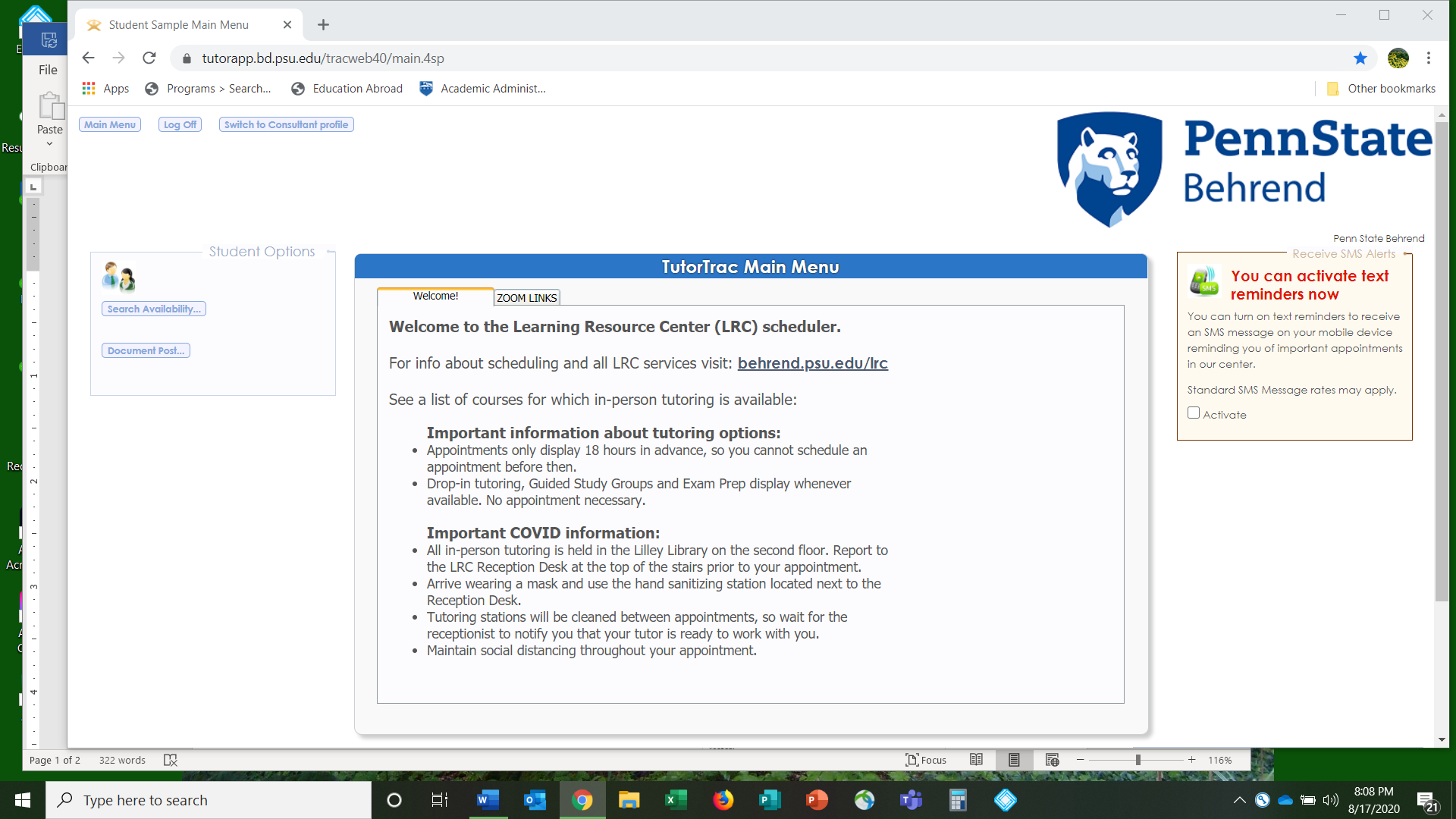 Select whether you want tutoring for a particular course (All Tutoring) or Writing Tutoring.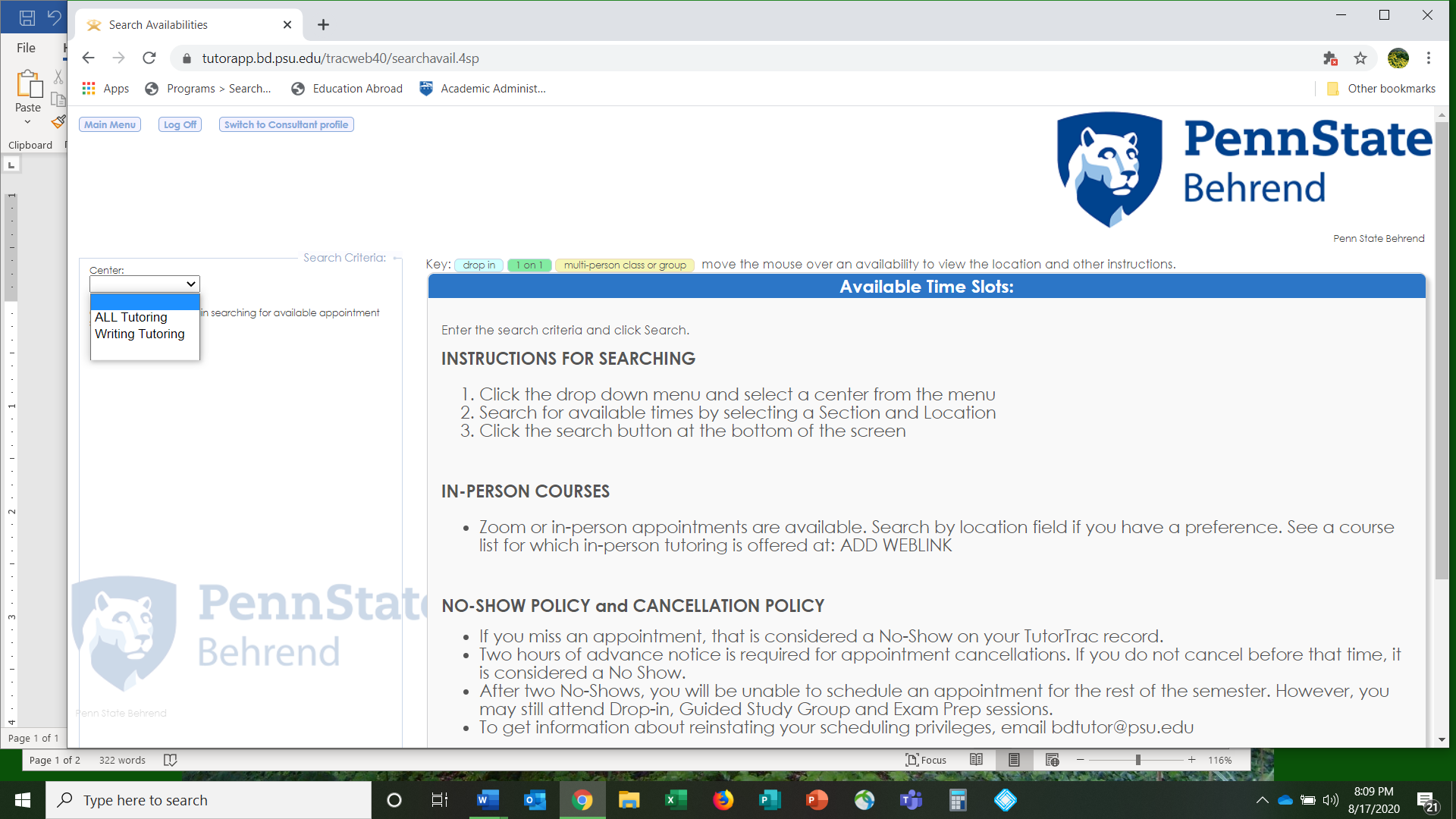 Select the course (under section) Select the Online or Library Location (in-person appointments) Select date range Select time range Select search button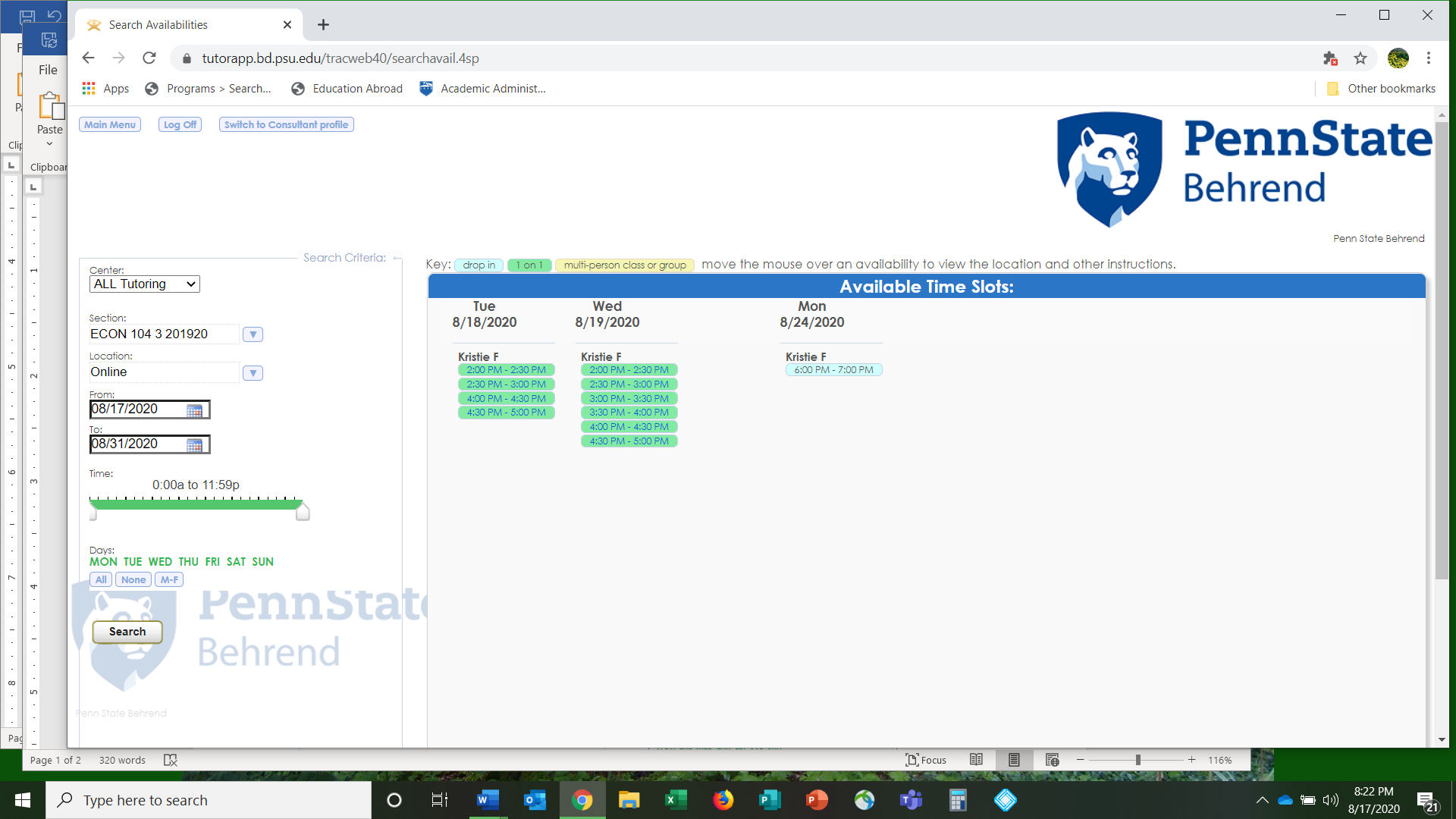 You will see the available tutors for the course during the time range you selected.  Green highlights mean that you can schedule a one-on-one appointment with any of those tutors. Blue highlights (Drop-in Hours, Guided Study Groups, and Exam Prep) don’t require an appointment, just Zoom in! (Zoom Links are on the TutorTrac Main Menu)You will see the available tutors for the course during the time range you selected.  Green highlights mean that you can schedule a one-on-one appointment with any of those tutors. Blue highlights (Drop-in Hours, Guided Study Groups, and Exam Prep) don’t require an appointment, just Zoom in! (Zoom Links are on the TutorTrac Main Menu)To schedule a one-on-one appointment, click on a green box that has the date/time you want.  The following window will open.   (Your course will appear next to “Subject.”) To schedule a one-on-one appointment, click on a green box that has the date/time you want.  The following window will open.   (Your course will appear next to “Subject.”) 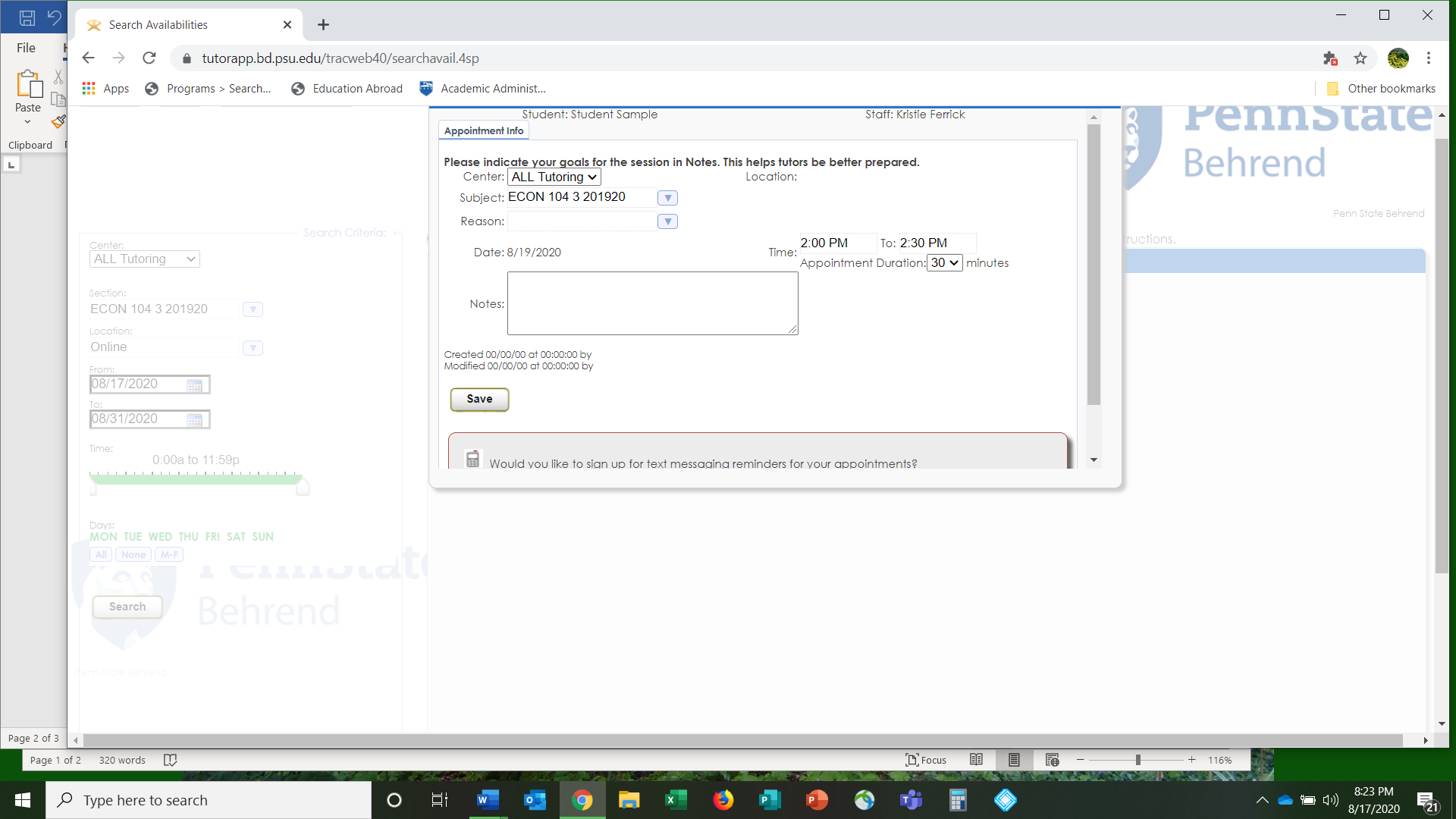 You can increase the duration of the appointment to 60 minutes if the tutor is available.  Please indicate your goals for the session in Notes.  You can also add a reason, phone number, or any notes that pertain to the material. Save the appointment! A confirmation message will be sent to your Penn State email address. If you need to cancel the appointment, you must do so at least two hours in advance in order to avoid getting a “No-Show” on your TutorTrac account.FOR ONLINE APPOINTMENTS, LOG INTO TUTORTRAC 15 MINUTES BEFORE YOUR APPOINTMENT.  A message with your Zoom link will appear  at the bottom of the TutorTrac Main Page.You can increase the duration of the appointment to 60 minutes if the tutor is available.  Please indicate your goals for the session in Notes.  You can also add a reason, phone number, or any notes that pertain to the material. Save the appointment! A confirmation message will be sent to your Penn State email address. If you need to cancel the appointment, you must do so at least two hours in advance in order to avoid getting a “No-Show” on your TutorTrac account.FOR ONLINE APPOINTMENTS, LOG INTO TUTORTRAC 15 MINUTES BEFORE YOUR APPOINTMENT.  A message with your Zoom link will appear  at the bottom of the TutorTrac Main Page.Sign up for text alerts that will remind you of your upcoming appointments!
(Located on the right sidebar of TutorTrac Main Page)Sign up for text alerts that will remind you of your upcoming appointments!
(Located on the right sidebar of TutorTrac Main Page)